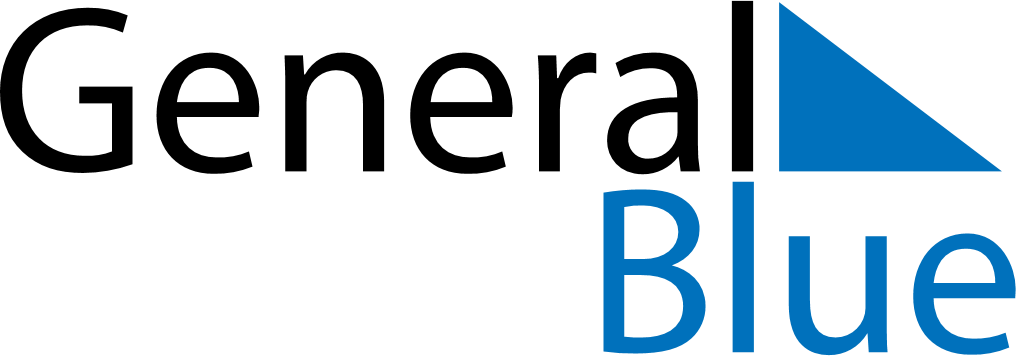 February 1673February 1673February 1673February 1673February 1673SundayMondayTuesdayWednesdayThursdayFridaySaturday12345678910111213141516171819202122232425262728